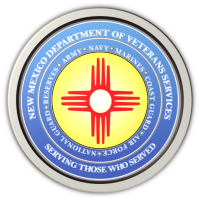 Michelle Lujan Grisham                                                                                                GovernorSonya L. Smith                                                                                                             Cabinet SecretaryNEWS RELEASEContact: Ray SevaDVS Public Information Officerray.seva@state.nm.us(505) 362-6089 November 23, 2021DVS to Make a Benefits Outreach Stop at the Albuquerque Raymond G. Murphy VA Medical CenterTuesday, November 30 (10am-1pm)AlbuquerqueRaymond G. Murphy VA Medical Center Lobby (1501 San Pedro Dr. SE)(ALBUQUERQUE)—The New Mexico Department of Veterans Services (DVS) will make a benefits outreach stop at the Albuquerque Raymond G. Murphy VA Medical Center on November 30 from 10am-1pm.Veterans and hospital staff can stop by the DVS table in the lobby for help with filing VA claims--and filing for state veterans benefits such as veterans license plates, disabled veteran hunting & fishing licenses, museum & state parks passes, and the veterans state property tax exemption providing a $4,000 reduction off the taxable value of a veteran’s primary residence. Veterans rated by the VA at 100% service-connected disabled can file to have the total property tax liability waived. Unmarried widows of veterans can also apply for the exemption or waiver.Anyone stopping by to file claims are asked to bring a copy of their DD-214 discharge/retirement document--or for unmarried widows, a copy of their late spouse’s DD-214, to facilitate on-the-spot filing.For more information, contact DVS Event Coordinator Joseph Dorn at (505) 553-9649 or josephm.dorn@state.nm.us.###The New Mexico Department of Veterans ServicesThe New Mexico Department of Veterans Services (DVS) provides support and services to New Mexico’s 151,000 veterans and their families. DVS treats every veteran, regardless of their rank achieved during military service, with the respect and gratitude befitting someone who has served our country. We strive every day to live up to our agency’s official motto: Serving Those Who Served